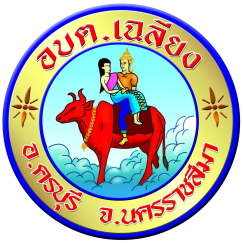 ใบสมัครการประกวดกระทง ประจำปีงบประมาณ 2566องค์การบริหารส่วนตำบลเฉลียง ตำบลเฉลียง อำเภอครบุรี จังหวัดนครราชสีมาวันที่		เดือน			พ.ศ.2565หลักฐานการรับสมัคร สำเนาบัตรประชาชนหรือสำเนาทะเบียนบ้าน ของผู้สมัคร		จำนวน 1 ฉบับรายละเอียดผู้สมัครข้าพเจ้า  ชื่อ			นามสกุล		           	อายุ		ปีปัจจุบันอาศัยอยู่บ้านเลขที่		 หมู่ที่		 ถนน		 ตำบล		          	           	อำเภอ				 จังหวัด					 รหัสไปรษณีย์     	โทรศัพท์มือถือ						ขอแจ้งความประสงค์ส่งกระทง ร่วมประกวดในงานโครงการวันลอยกระทง ประจำปีงบประมาณ 2566 จำนวน				กระทง ดังนี้ชื่อกระทง											ชื่อทีมในการประกวด									โทรศัพท์มือถือ							ข้าพเจ้าขอรับรองว่าข้อความข้างต้นเป็นความจริงทุกประการ และจะปฏิบัติตามหลักเกณฑ์การประกวดอย่างเคร่งครัด หากกระทำผิดและแจ้งข้อมูลอันเป็นเท็จ ข้าพเจ้าจะยอมรับการตัดสินของคณะกรรมการประกวดฯ โดยไม่มีข้อโต้แย้งและยินดีเข้าร่วมกิจกรรมกับองค์การบริหารส่วนตำบลเฉลียง หากได้รับตำแหน่งในการประกวดครั้งนี้    ลงชื่อ		   	       	            ผู้สมัคร		             ลงชื่อ		   	       	            ผู้รับสมัคร         (		  	    	           )			            (		           	            )     วันที่          เดือน	           พ.ศ. 2565			    วันที่          เดือน	   	     พ.ศ. 2565